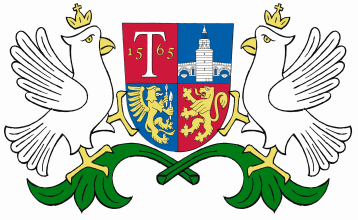 ОБЩИНА     ТРЯВНА      О Б Я В Л Е Н И ЕОбщина Трявна уведомява, че  с  Решение  № 71/24.04.2018г.   Общински съвет - Трявна дава съгласие за изработване чрез възлагане от заинтересованите лица на  Подробен устройствен план  – план за регулация и план за застрояване за частично изменение на Застроителния и регулационен план на  гр. Трявна, в участъка на УПИ І – МЗ „Иван Йонков“  от  кв. 92,  проекто-улица с о.т. 382-381-380  и УПИ ІІ – общински от  кв. 86.  